В Усть-Катаве сотрудники ГИБДД в рамках профилактической акции «Внимание -дети» в начале учебного 2022 года посетили школыВ рамках проведения профилактической акции «Внимание-дети!», которая проводится с 15 августа по 12 сентября, начальник отделения ГИБДД ОМВД России по Усть-Катавскому городскому округу старший лейтенант полиции Дмитрий Слепов, совместно с ведущим специалистом управления образования Яной Сазиковой, провели профилактические беседы с первоклассниками. Осваивать школьный букварь, новоиспеченные ученики, начали совместно с азбукой дорожной безопасности. Проведя для ребят инструктаж по правилам безопасного поведения на дороге, гости рассказали ребятам особенности безопасного перехода проезжей части по регулируемому и нерегулируемому пешеходному переходу, напомнили о значениях сигналов светофора, дорожных знаков и разметки, объяснили опасность игр вблизи проезжей части. Рассказали, что прежде чем перейти проезжую часть, пешеход должен обязательно убедиться, что водители его пропускают, нельзя перебегать дорогу перед близко движущимся автомобилем – водителю нужно время на то, чтобы среагировать на внезапное появление пешехода на дороге и остановить транспортное средство.Также, напомнили юным пешеходам об использования световозвращающих элементов, о необходимости использования детских кресел при поездке в автомобиле. В процессе диалога, Дмитрий Анатольевич рассказал о принципе действия световозвращателей, напомнил, как правильно их необходимо прикреплять, чтобы быть максимально заметным в условиях недостаточной видимости для водителей. По окончании встречи сотрудник полиции задавал вопросы, направленные на закрепление Правил дорожного движения. В завершение уроков все первоклассники получили световозвращающие элементы. Сотрудники ГИБДД надеются, что подаренные светоотражающие элементы участникам акции теперь будут не только напоминать о проведенном мероприятии, но и оберегать детей в темное время суток. 
Госавтоинспекция обращает внимание родителей, что очень важно показать малышам самый безопасный маршрут в школу, обратив внимание ребенка на трудные участки, чтобы в дальнейшем ребенок мог самостоятельно оценивать дорожную обстановку, а также не стоит забывать, что лучший способ научить ребенка осмотрительности - быть для него достойным примером для подражания.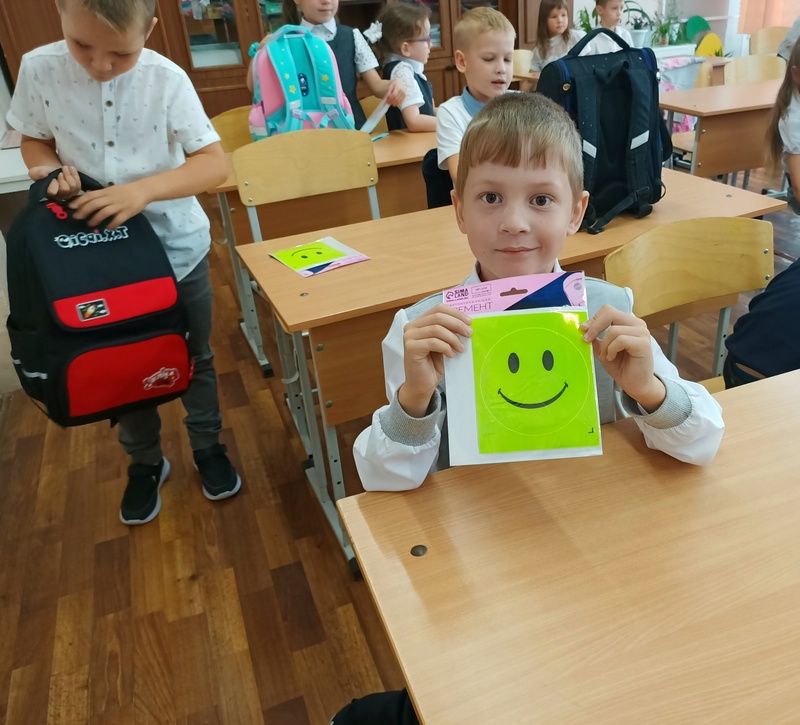 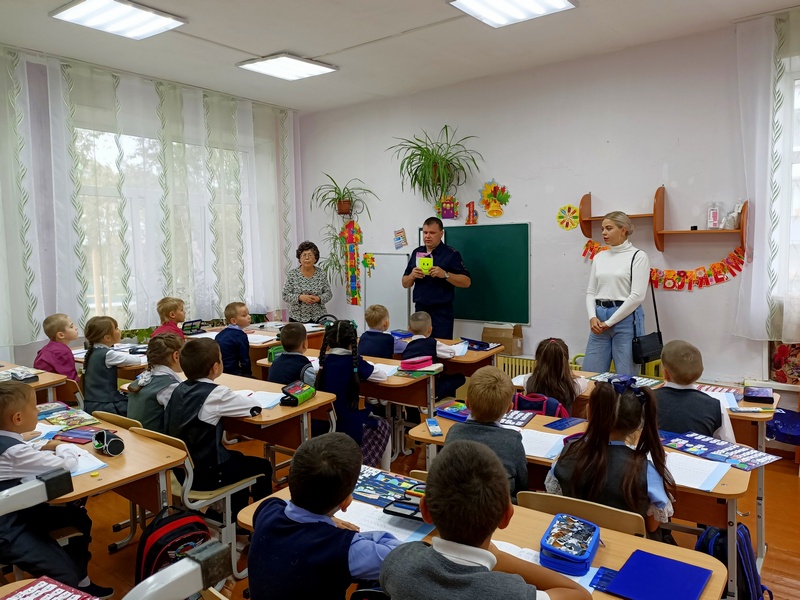 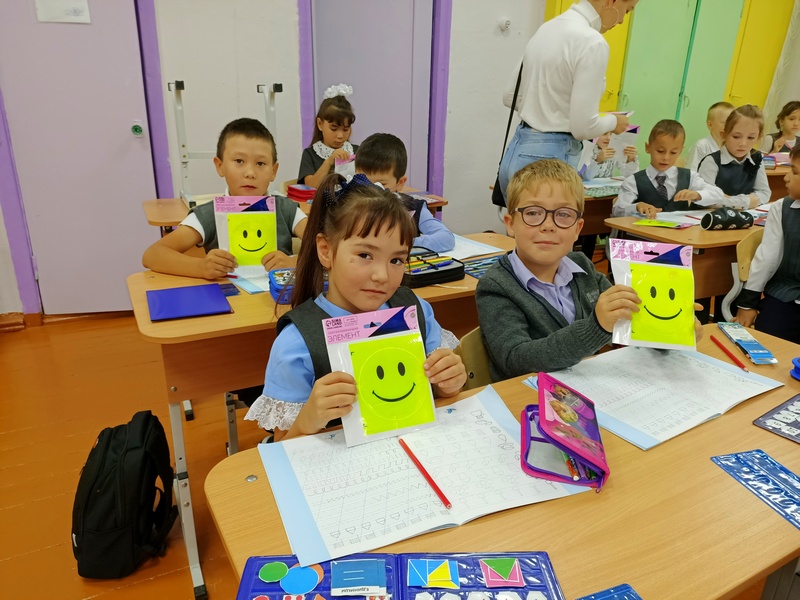 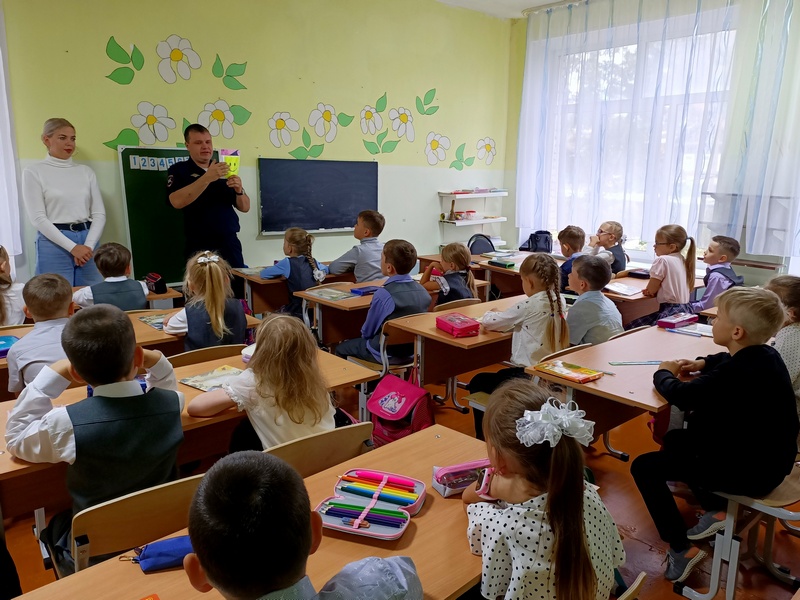 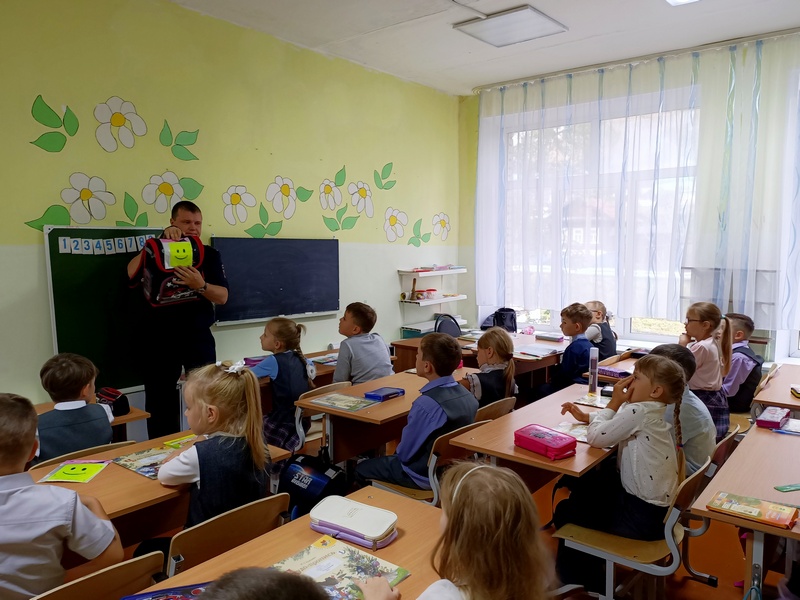 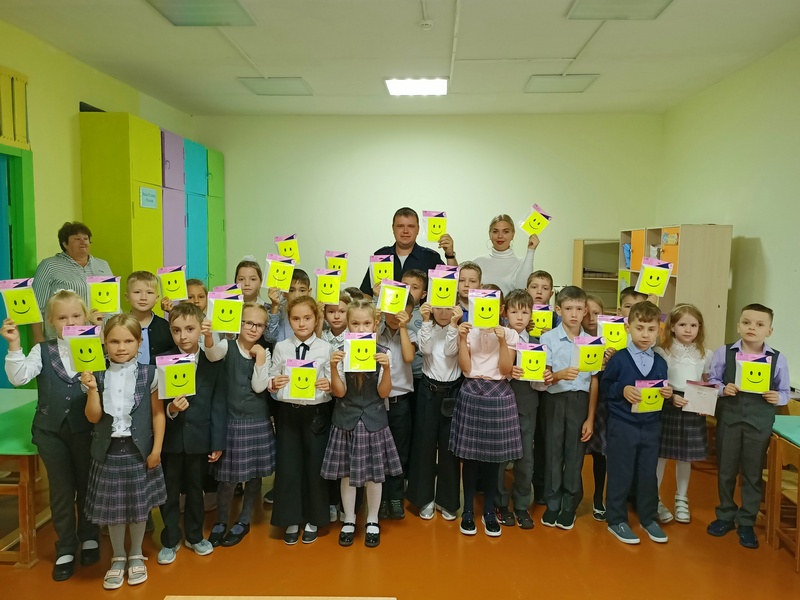 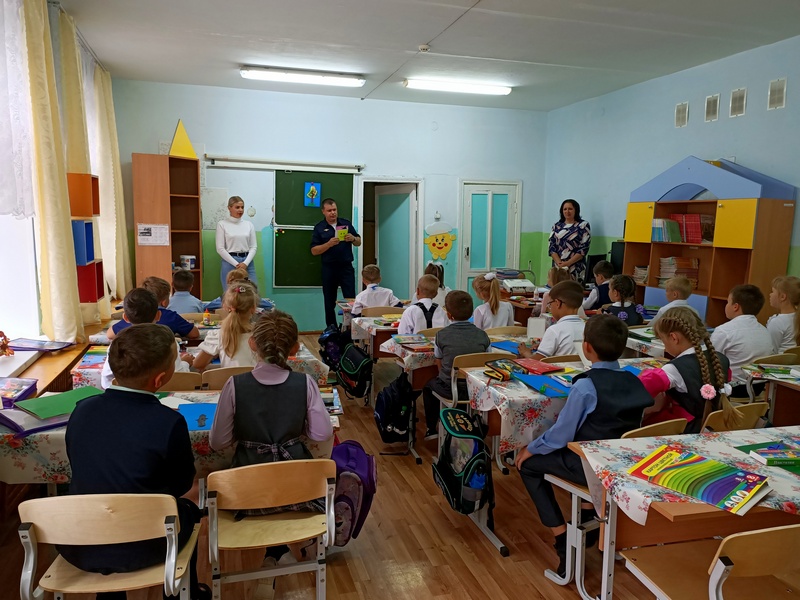 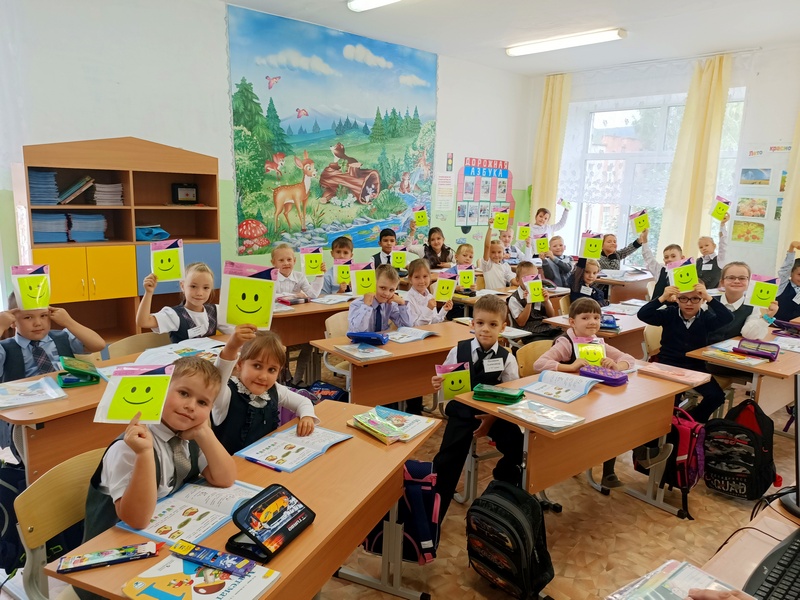 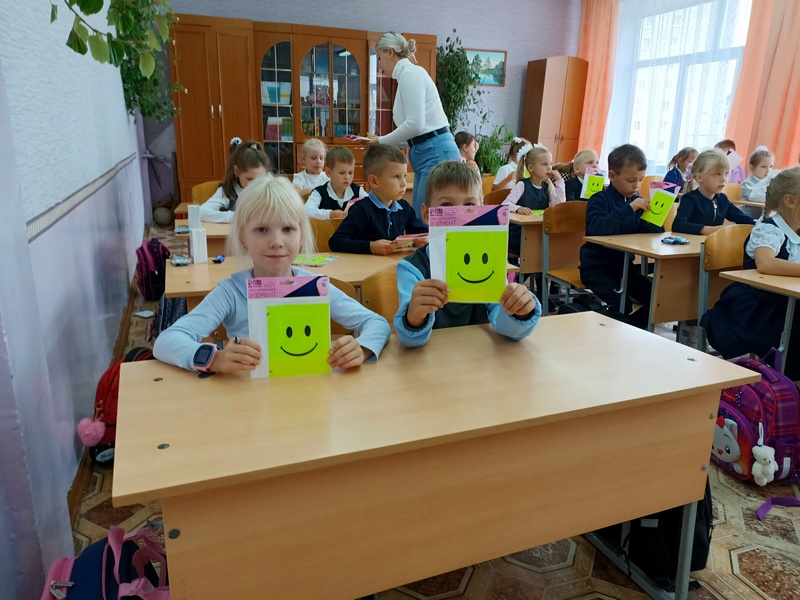 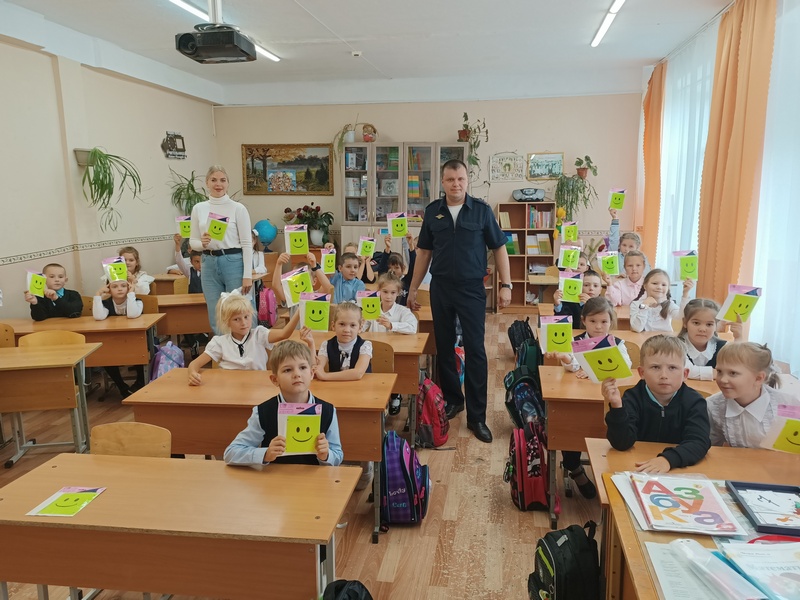 